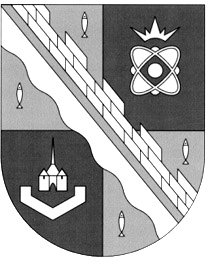                            администрация МУНИЦИПАЛЬНОГО ОБРАЗОВАНИЯ                                             СОСНОВОБОРСКИЙ ГОРОДСКОЙ ОКРУГ  ЛЕНИНГРАДСКОЙ ОБЛАСТИ                             постановление                                                         от 21/12/2021 № 2525О назначении ответственных лицпо осуществлению муниципального контроляза исполнением единой теплоснабжающей организациейобязательств по строительству, реконструкциии (или) модернизации объектов теплоснабженияв границах муниципального образованияСосновоборский городской округ Ленинградской областиВ соответствии со ст. 27 Федерального закона от 31.07.2020 № 248-ФЗ «О государственном контроле (надзоре) и муниципальном контроле в Российской Федерации», руководствуясь Уставом муниципального образования Сосновоборский городской округ Ленинградской области, на основании п.1.5. Положения о муниципальном контроле за исполнением единой теплоснабжающей организацией обязательств по строительству, реконструкции и (или) модернизации объектов теплоснабжения в границах муниципального образования Сосновоборский городской округ Ленинградской области, утвержденного решением совета депутатов Сосновоборского городского округа от 30.11.2021 № 179, администрация Сосновоборского городского округа п о с т а н о в л я е т:Назначить Долотову Наталью Васильевну, начальника отдела жилищно-коммунального хозяйства комитета по управлению жилищно-коммунальным хозяйством: - муниципальным инспектором по осуществлению муниципального контроля за исполнением единой теплоснабжающей организацией обязательств по строительству, реконструкции и (или) модернизации объектов теплоснабжения.Возложить ответственность по осуществлению муниципального контроля за исполнением единой теплоснабжающей организацией обязательств по строительству, реконструкции и (или) модернизации объектов теплоснабжения, наделив вышеуказанное должностное лицо полномочиями по проведению контрольных мероприятий, оформлению результатов контрольных мероприятий, выдаче предписаний, иными полномочиями, предусмотренными действующим законодательством Российской Федерации, Ленинградской области, муниципальными правовыми актами Сосновоборского городского округа.Отделу по связям с общественностью (пресс-центр) комитета по общественной безопасности и информации (Бастина Е.А.) разместить настоящее постановление на официальном сайте Сосновоборского городского округа.Общему отделу администрации (Смолкина М.С.) обнародовать настоящее постановление на электронном сайте городской газеты «Маяк».Настоящее постановление вступает в силу со дня официального обнародования.Контроль за исполнением настоящего постановления возложить на заместителя главы администрации по жилищно-коммунальному комплексу Иванова А.В.Глава Сосновоборского городского округа	    М.В. ВоронковКим Мария Андреевна ПТ(81369)6-28-61, Отдел муниципального контроля